ОБЩЕСТВО С ОГРАНИЧЕННОЙ ОТВЕТСТВЕННОСТЬЮ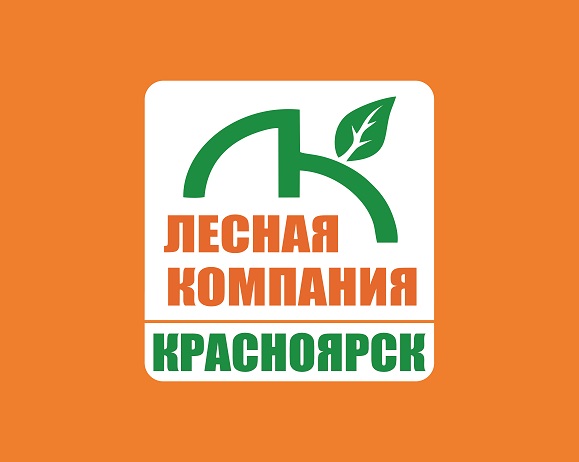 «ЛЕСНАЯ КОМПАНИЯ КРАСНОЯРСК»карточка предприятияПолное наименованиеОбщество с ограниченной ответственностью «Лесная Компания Красноярск»Сокращенное названиеООО  «Лесная Компания Красноярск»Юридический/почтовый адрес660003, КРАСНОЯРСКИЙ КРАЙ, ГОРОД КРАСНОЯРСК, УЛИЦА КУТУЗОВА, ДОМ 42, ПОМЕЩЕНИЕ 43Электронный адрес2811036@MAIL.RUСайтБРУС24.РФТелефон8- (391)-296-54-33, 8-905-976-54-33ИНН246 104 11 47КПП246  101  001ОГРН118  246  802  46  72Код ОКВЭД16.10Место регистрацииМежрайонная инспекция Федеральной налоговой службы № 24 по Красноярскому краюДата регистрации  05 апреля 2018 годаДиректор Ф.И.О.Бурлаков Максим Владимировичдействует на основании уставаГлавный бухгалтер Ф.И.О.Бурлаков Максим ВладимировичБанковские реквизитыБанковские реквизитыНаименованиеВосточно-Сибирский банк Сбербанка России г.КрасноярскБИК 04  04  07  627Кор. счет3010  1810  8000  0000  0627Расчетный счет4070  2810  7310  0001  6722